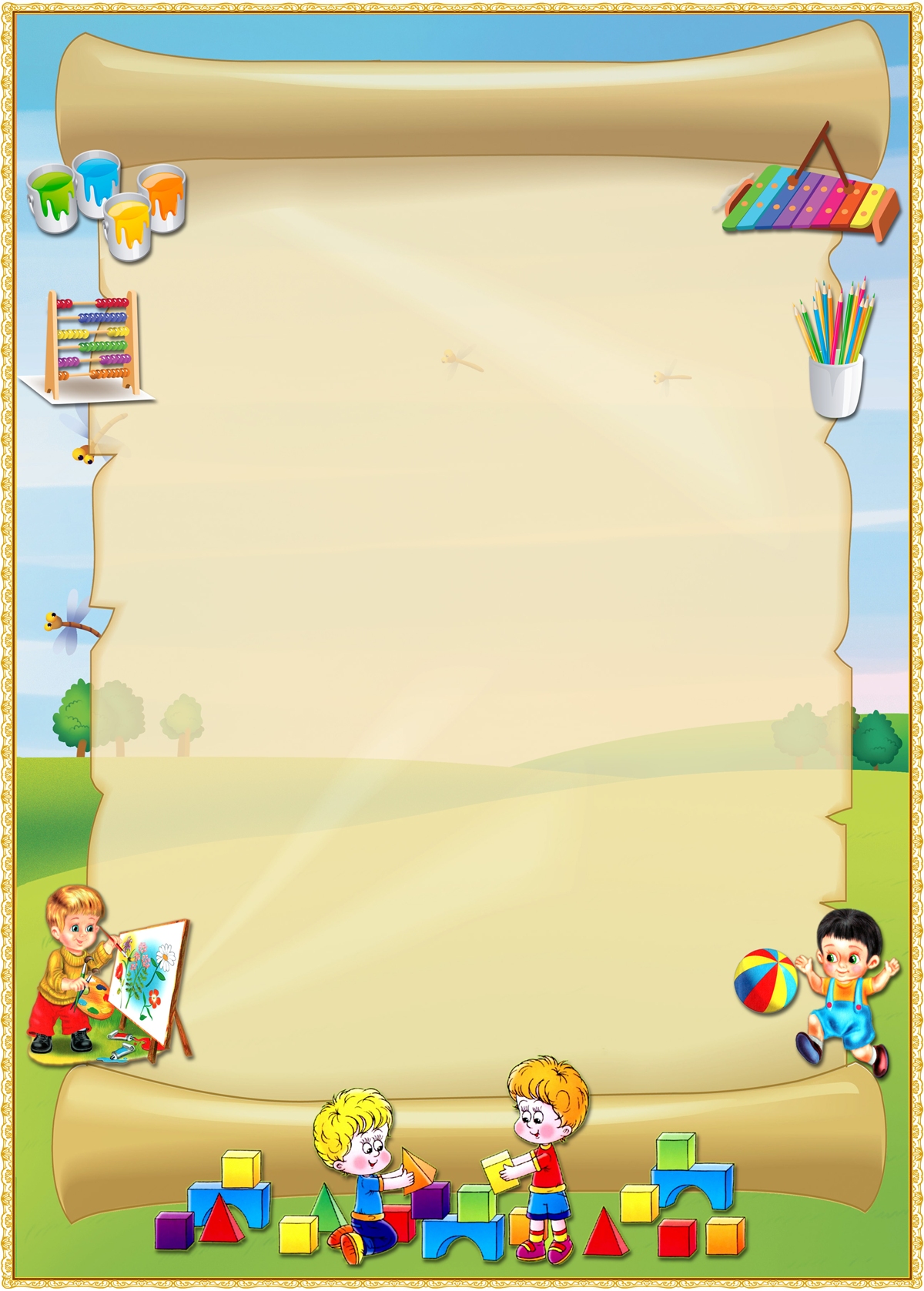 Центр «Математического развития»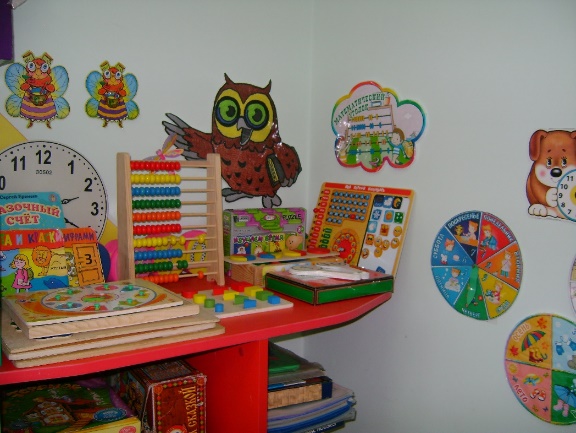 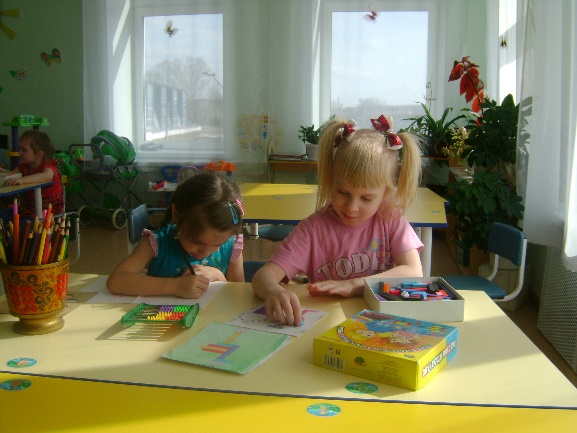 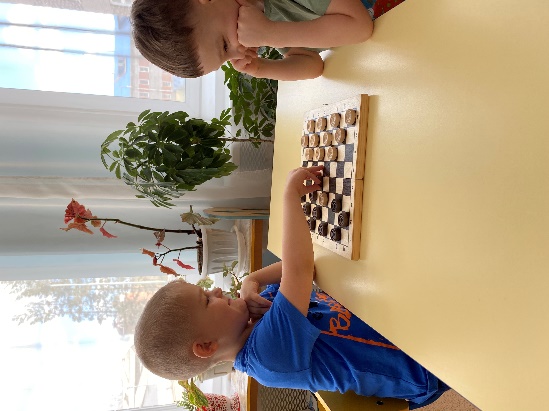 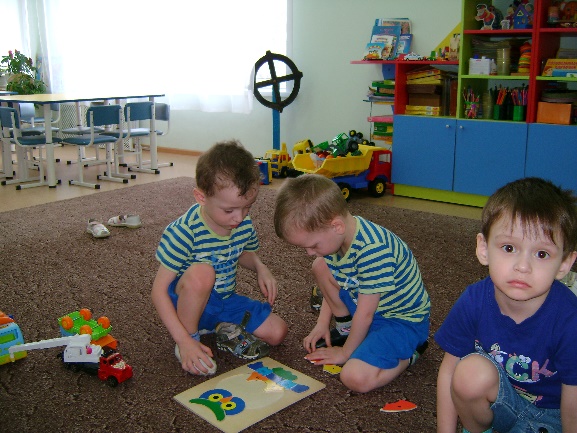 В центре математического развития имеются разнообразные- дидактические, развивающие и логико-математические игры, направленные на развитие логического действия сравнения, логических операций классификации, сериации, узнавание по описанию, воссоздание, преобразование, ориентировку в пространстве, на следование и чередование и др.   Для развития логики  есть игры: «Логический поезд»,  «Четвертый лишний»,  «Найди отличия».  Имеются тетради на печатной основе, игры на развитие умений счетной и вычислительной деятельности, направленные также на развитие психических процессов, в особенности внимания, памяти, мышления.                                Центр «Здравствуй книжка»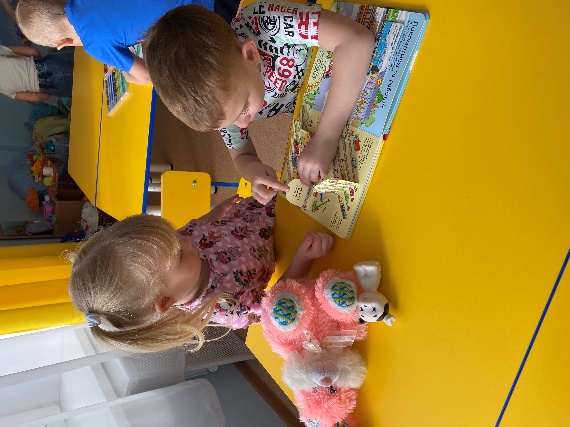 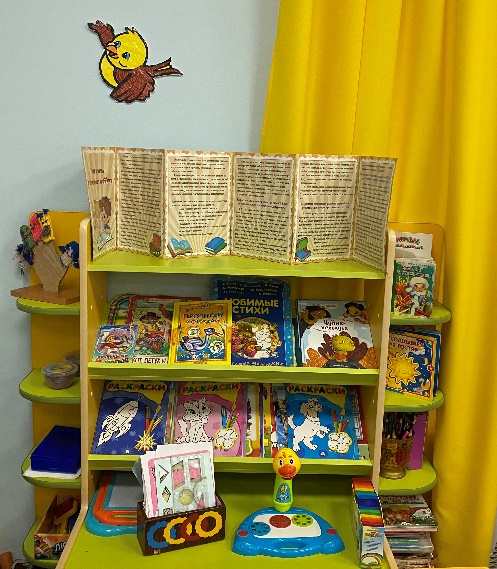 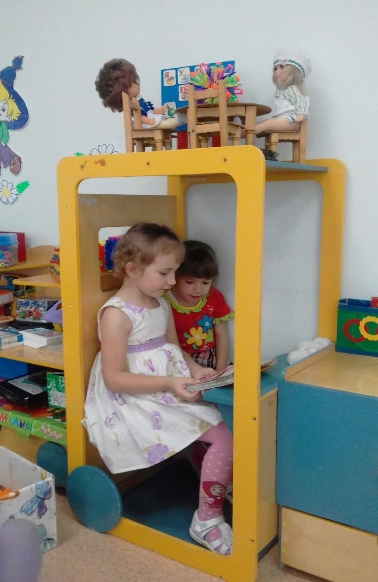 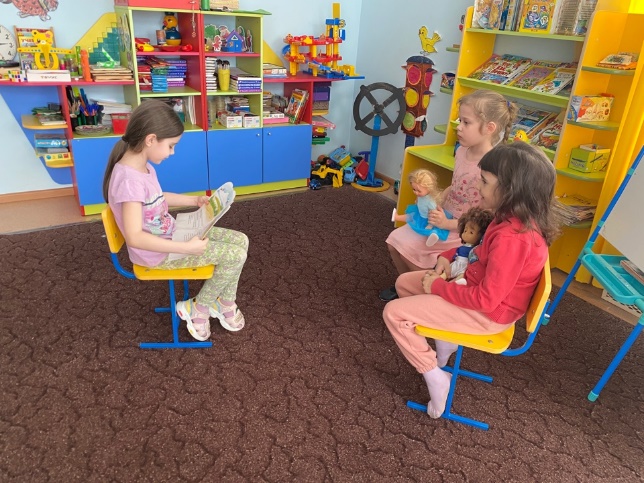 Центр «Здравствуй книжка» играет существенную роль в формировании у детей интереса и любви к художественной литературе. В этом уголке,  ребенок имеет возможность самостоятельно, по своему вкусу выбрать книгу и спокойно рассмотреть ее с яркими иллюстрациямиПериодически меняются произведения художественной литературы, дети могут рассматривать иллюстрации, осуществлять деятельность по ремонту книг, инсценировки знакомых сюжетов.  Центр «Мир природы»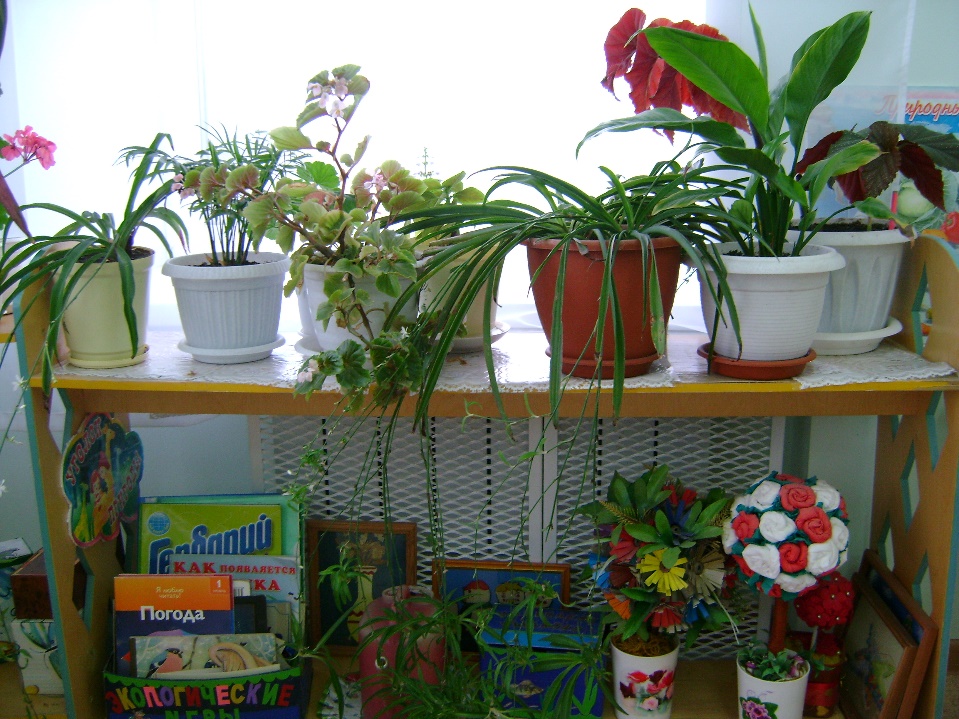 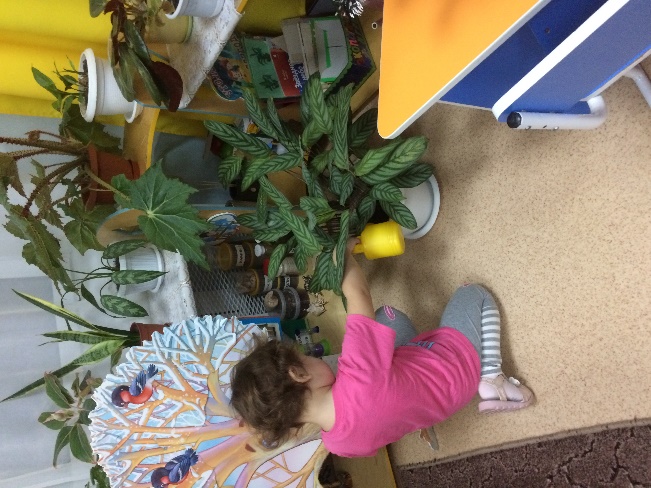 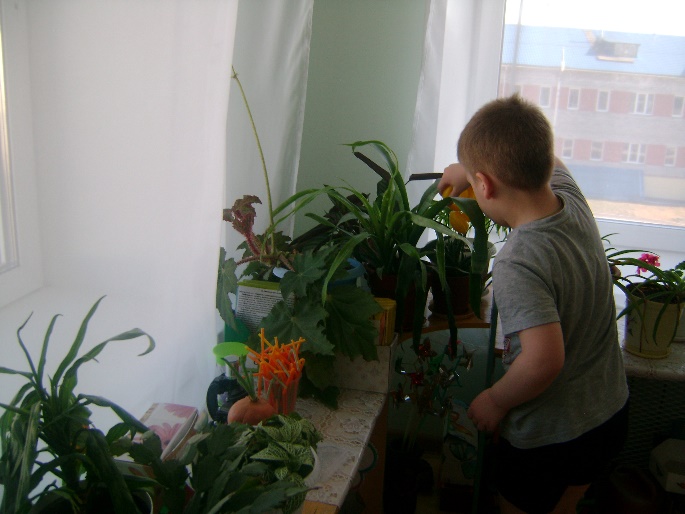 Центр мир природы расположен непосредственно у окнаЦель: обогащение представления детей о многообразии природного мира, воспитания любви и бережного отношения к природе, приобщение детей к уходу за растениями и животными, формирование начал экологической культуры .Здесь мы создаём условия для наблюдения за комнатными растениями,  учим детей правильному уходу за ними. 1. Календарь природы.2.Цветы – герань, фикус, аспарагус, колеус, бальзамин, бегония, фиалка.3.Мнемотаблицы, схемы, модели.            4.Карточки «Времена года», «Насекомые», «Подводные жители», «Птицы», «Животные»           5.Альбомы «Цветы», «Домашние и дикие животные», «Фрукты и овощи», «Насекомые»            6.Фигурки животных.            7. Поделки из природного материала	           Центр «Экспериментирования»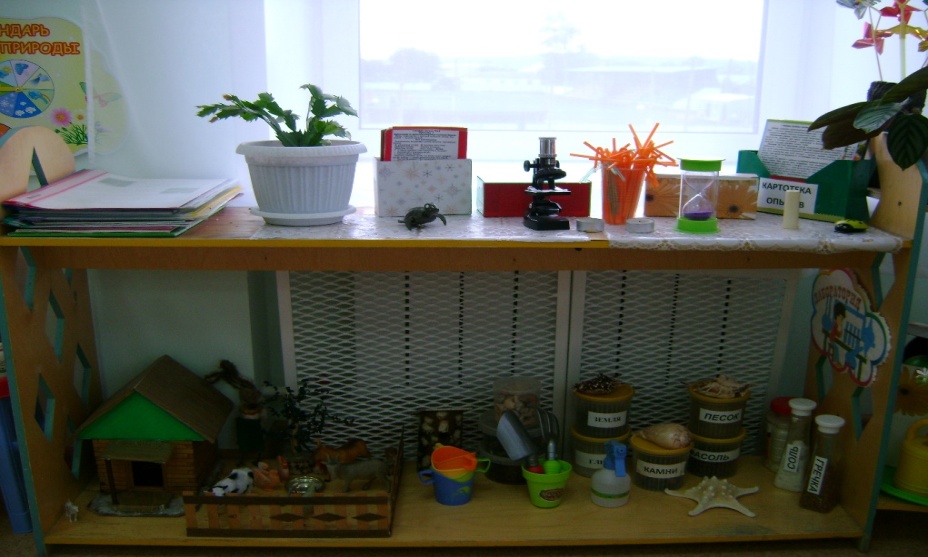 Рядом с уголком природы расположен центр экспериментирования, где мы проводим простейшие опыты, развиваем мышление детей, любознательность, познавательную активность.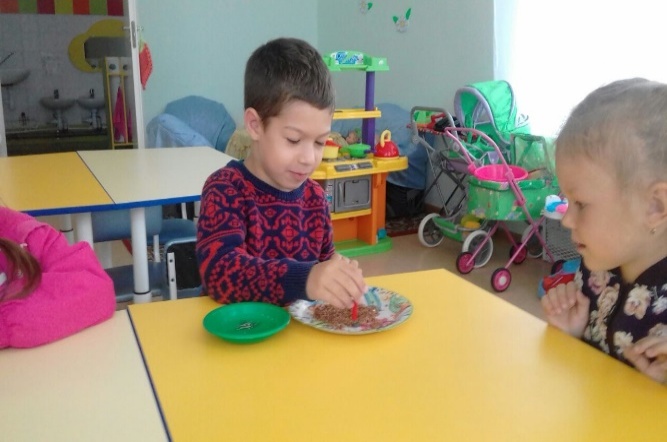 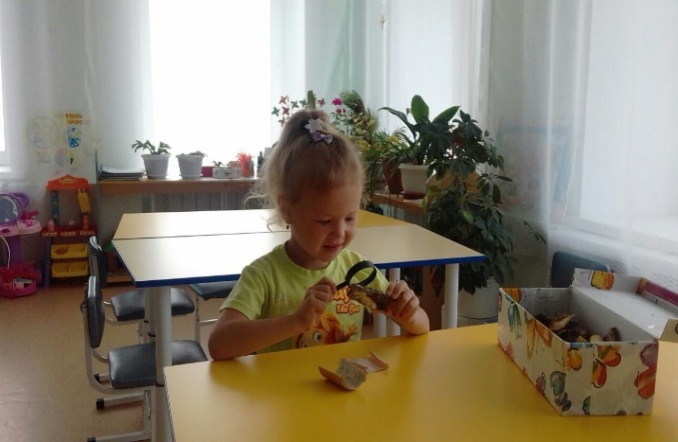 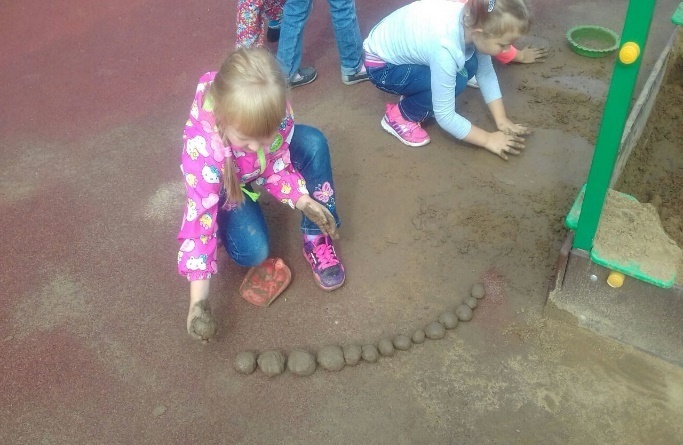 Центр «Безопасности»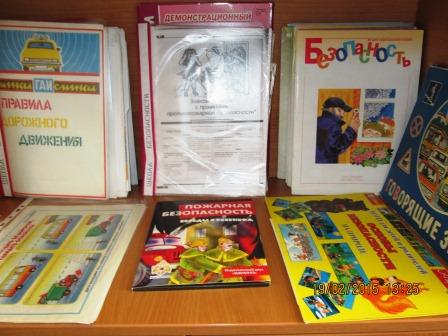 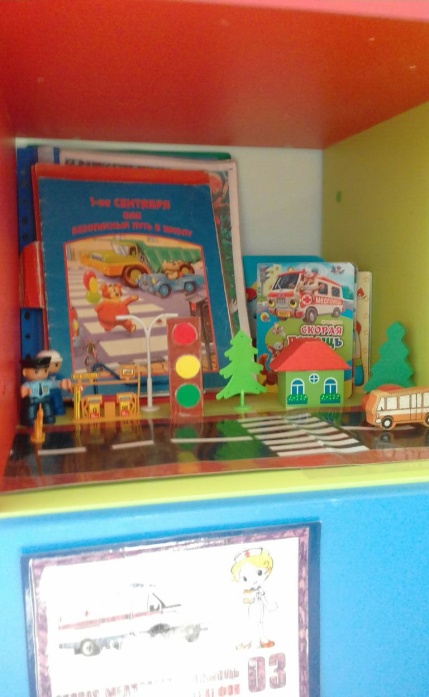 При создании развивающей  среды в группе, немало внимания уделено созданию комфортных условий для развития навыков безопасного поведения детей. В центре имеется разнообразный материал по правилам безопасного поведения на дорогах, во время пожара: сюжетные иллюстрации, раздаточный и демонстративный материал, игры, папки–передвижки, картотека по ОБЖ, настольно -печатные игры. 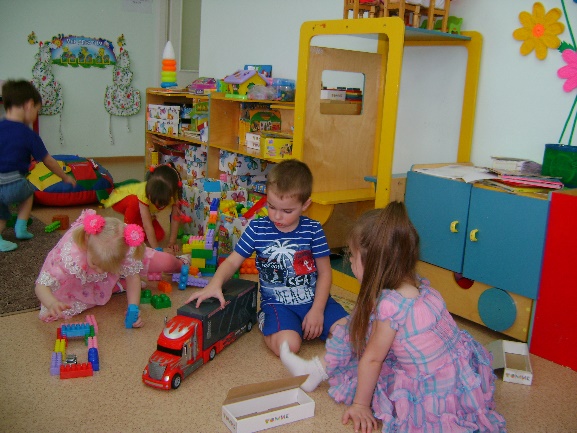 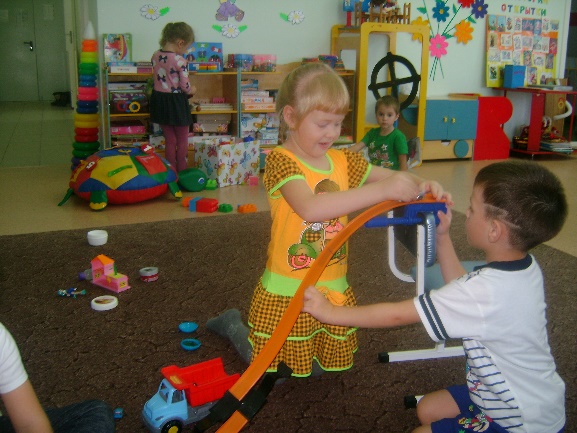 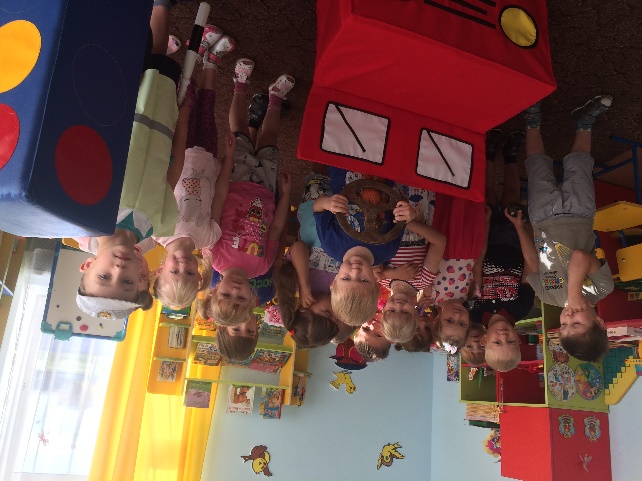 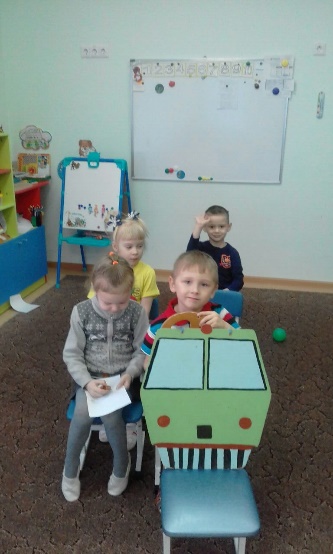 Центр «Нравственно-патриотический»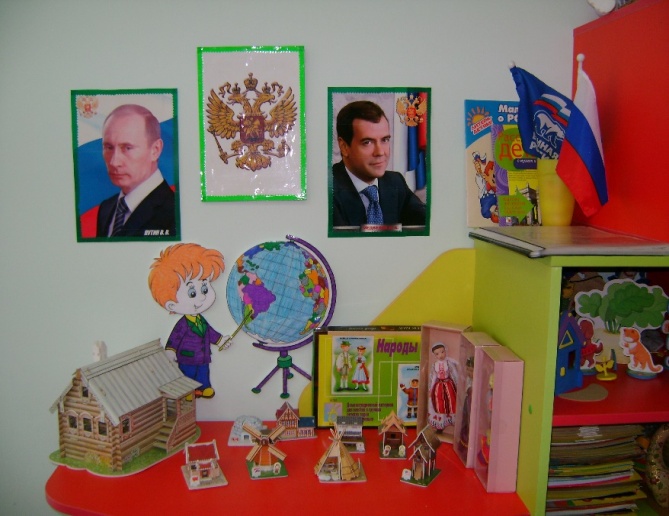           В «Нравственно-патриотическом» Центре помещена            государственная символика родного города Уяра и России. В нем          находятся пособия,    отражающие многонациональность         нашей Родины, иллюстрационный материал по           ознакомлению детей с климатическими зонами России.                 Оформлен  альбом  «Мой город», лэпбук «Моя малая Родина».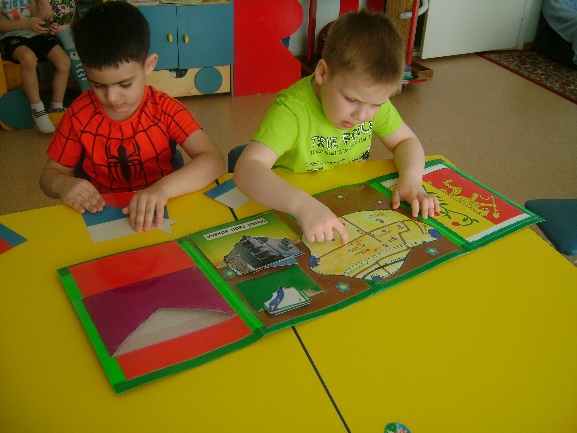 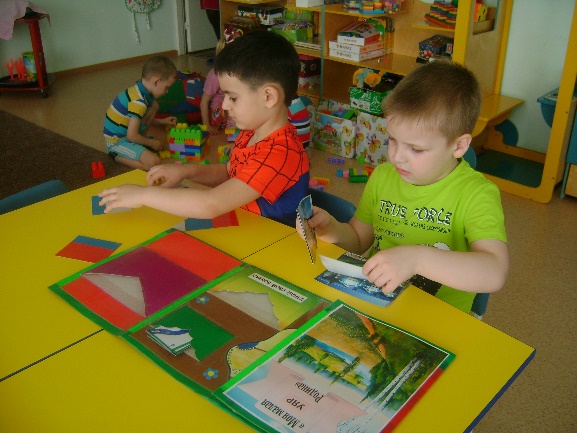 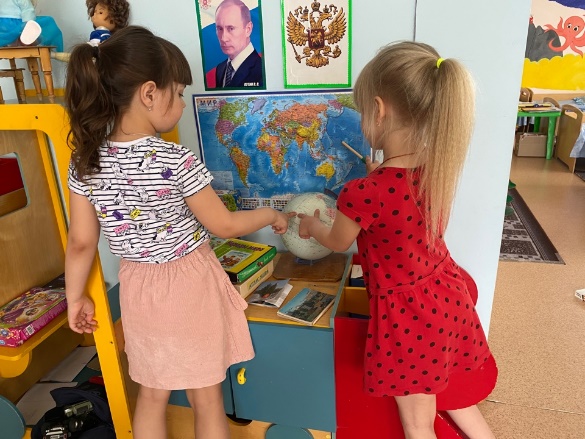 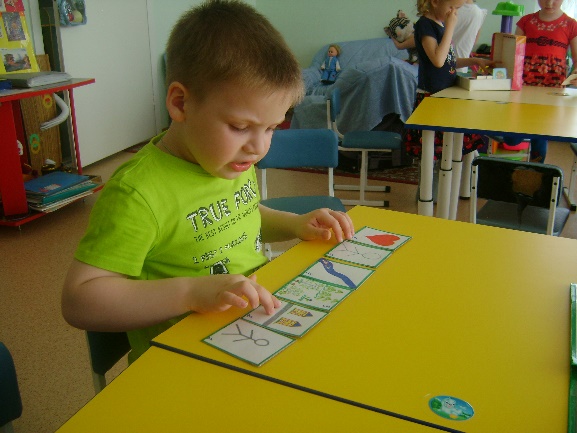 Центр «Изодеятельности»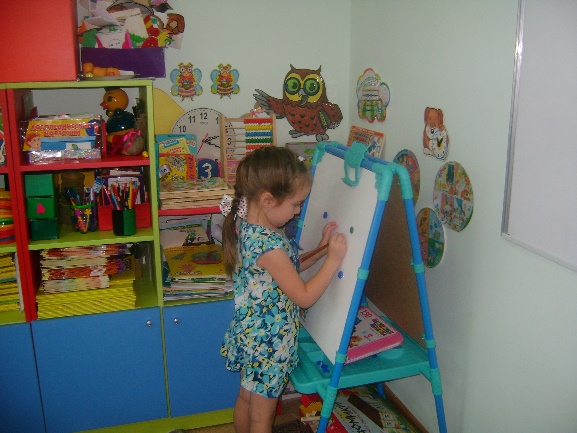 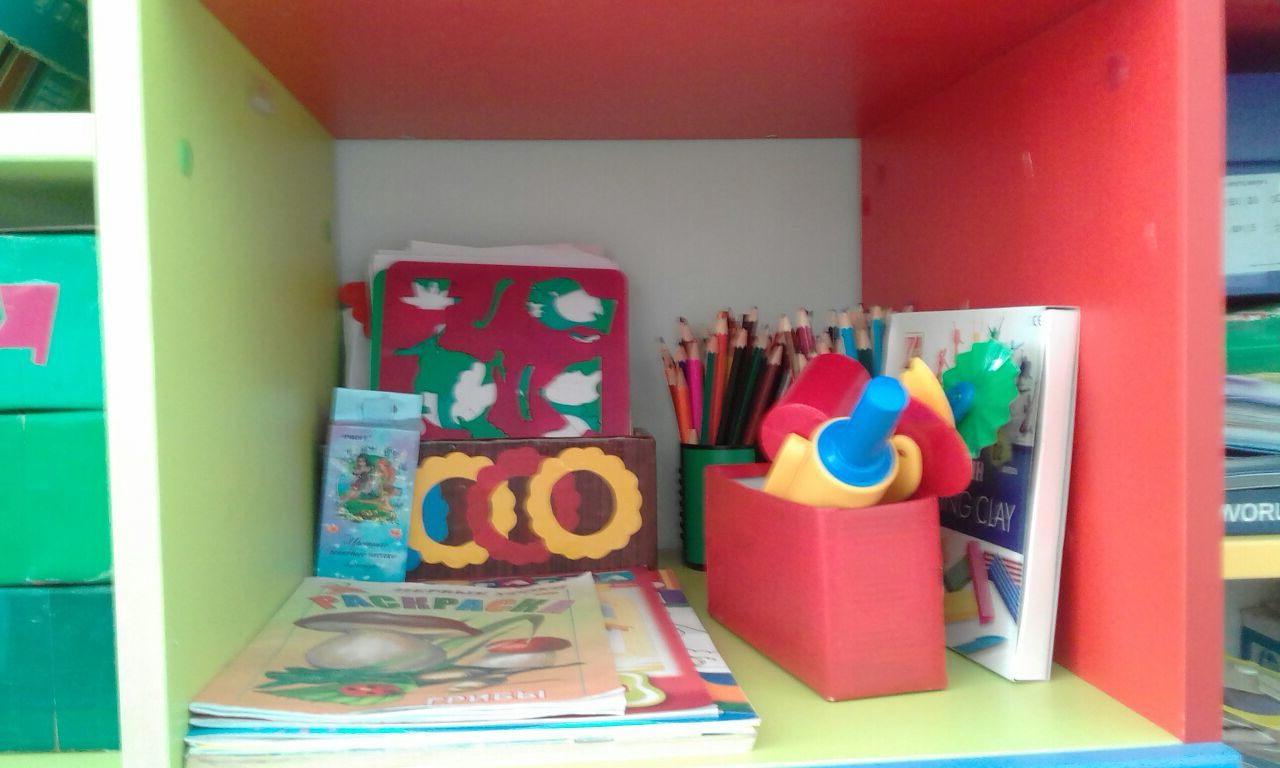 Для эстетического развития создан центрхудожественного творчества с разными видами бумаги, книжками-раскрасками, карандашами, фломастерами, пластилином, мелками, трафаретами, пособиями для нетрадиционного рисования.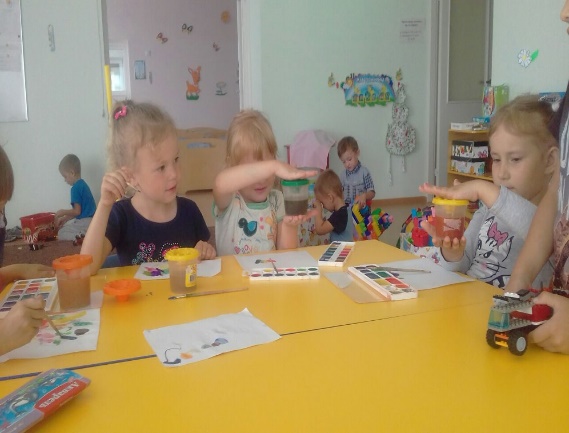 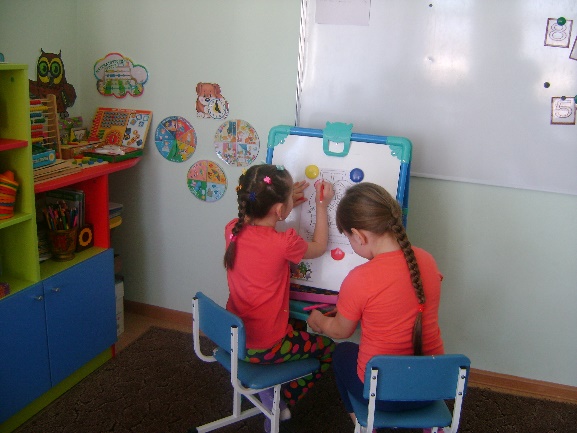 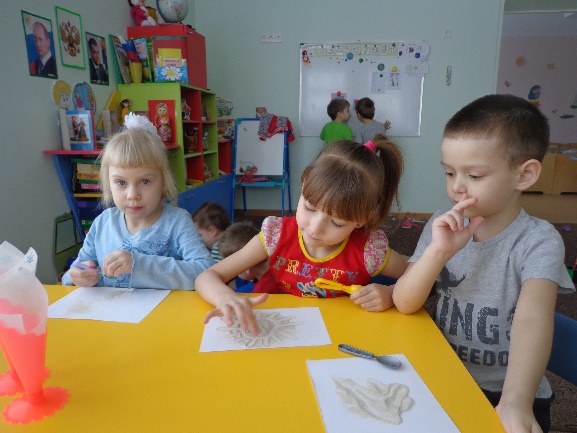 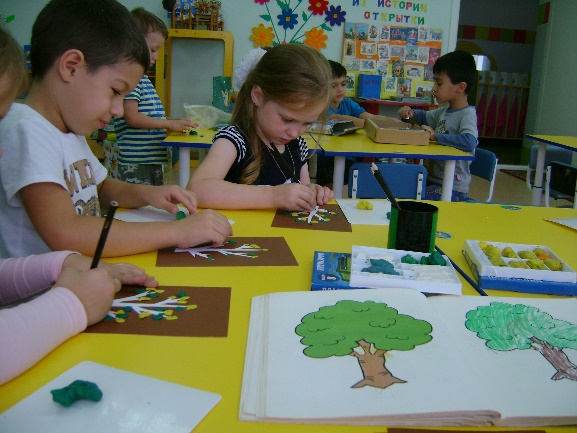 Центр дидактических игр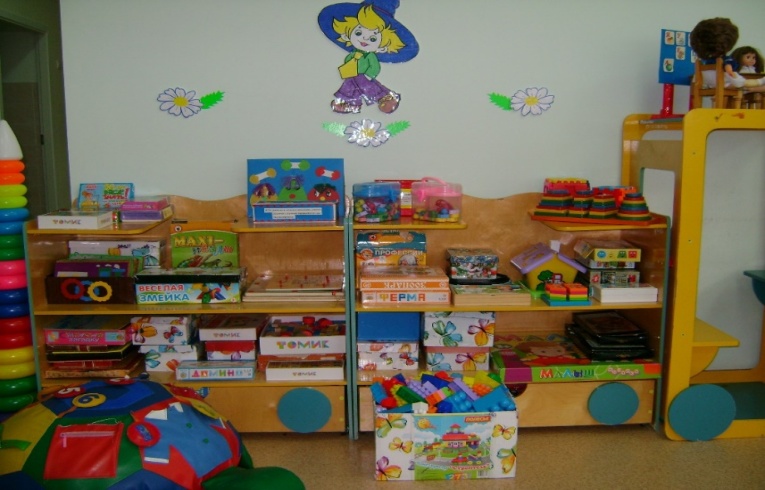 В центре игрушки среднего и мелкого размера дети используют по своему усмотрению для самостоятельной           игры. В свободном доступе, на полочках  имеется  мозаика,           кубики,  настольно-печатные  и дидактические игры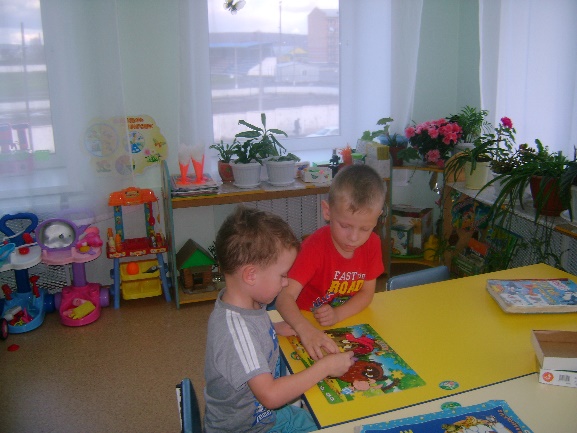 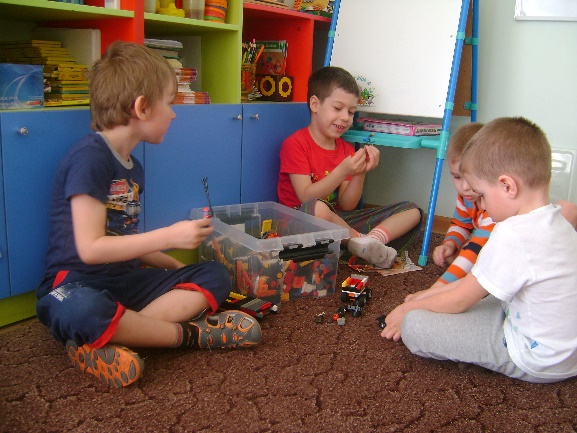 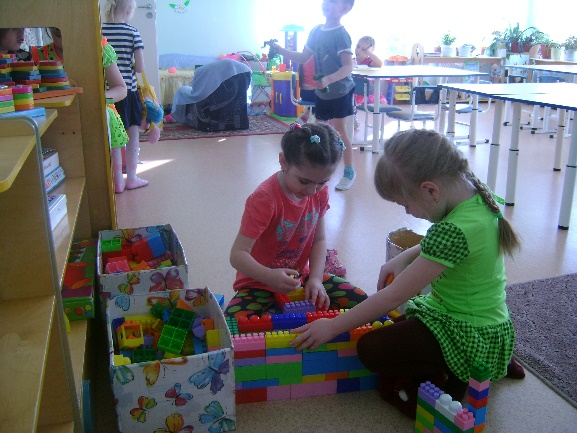 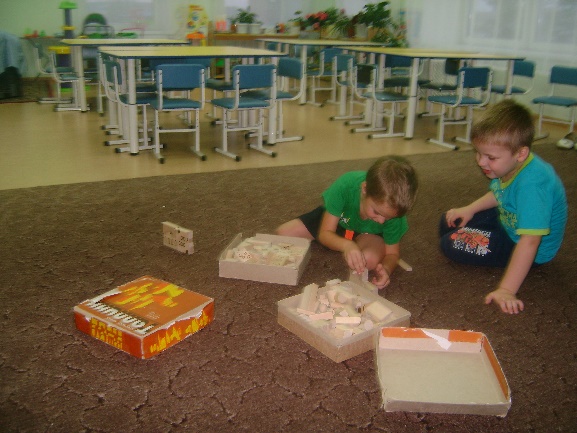 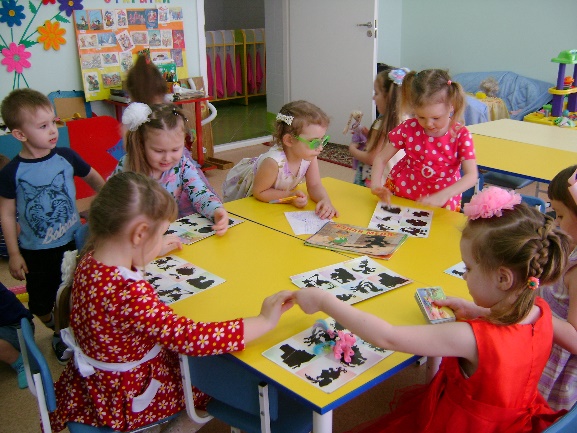 Театрально – музыкальный центр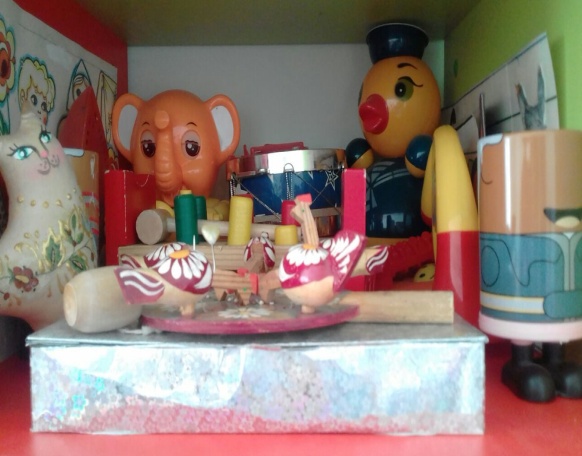 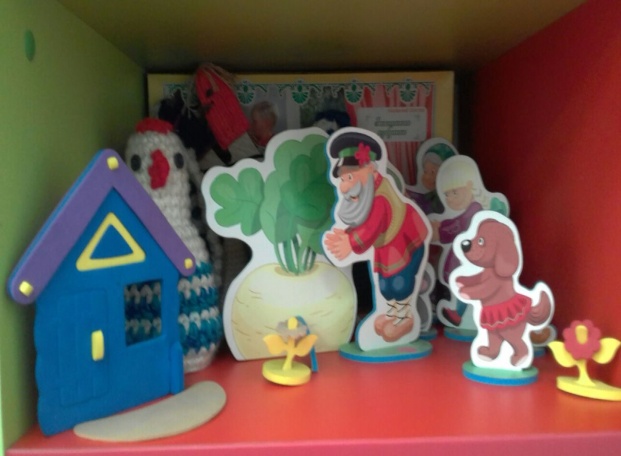 В игровой зоне располагается театрально-музыкальный уголок, стимулирующий творческие замыслы, индивидуальные творческие проявления детей. В создании театра, игрушек-самоделок активное участие принимают сами дети, а атрибуты для театра и режиссёрских игр (элементы костюмов) шьют воспитатели и  родители. Театрально-музыкальный уголок способствует формированию интереса к театру и  музыке, знакомит с музыкальными инструментами. Дети учатся играть простейшие мелодии  на различных музыкальных инструментах, инсценируют сказки, используя для этого различные виды театра: плоскостной, пальчиковый, вязаный…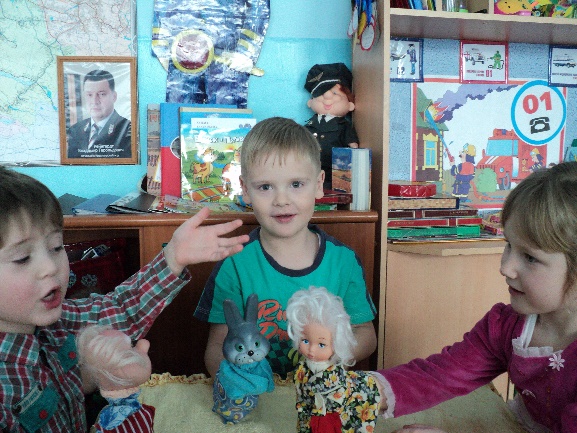 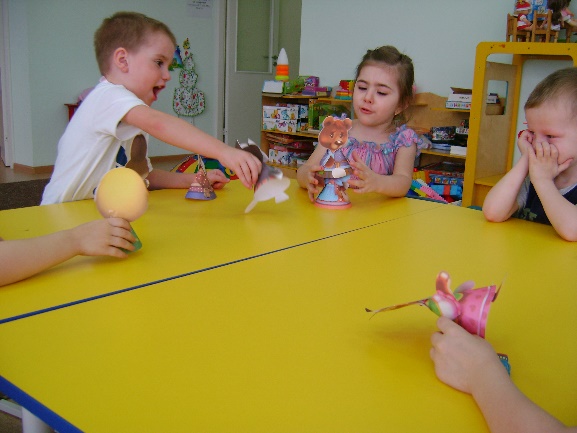 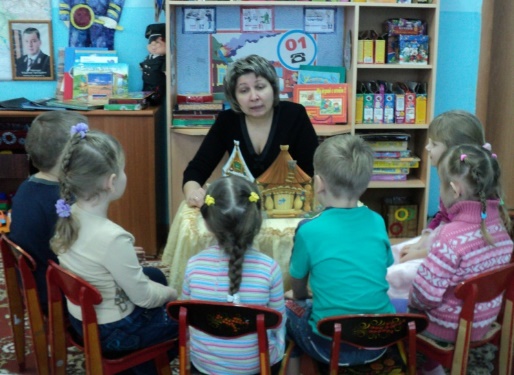                   Центр «Сюжетно-ролевых игр»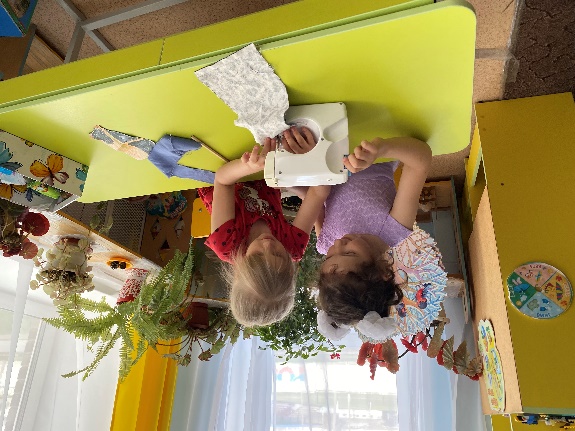 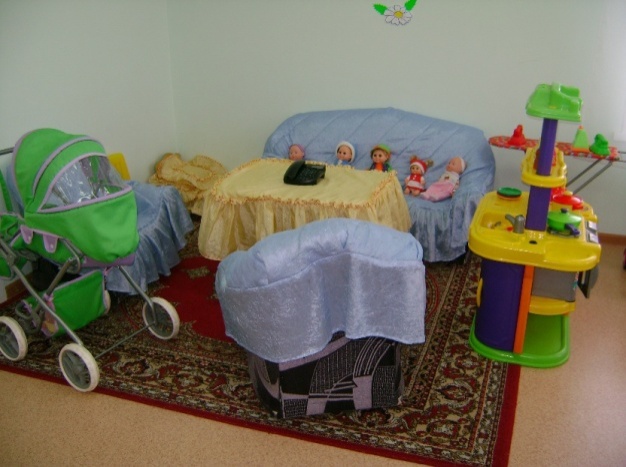 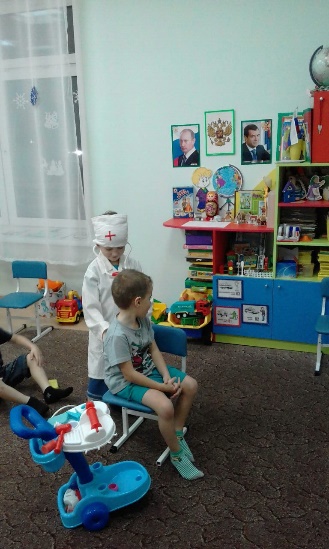 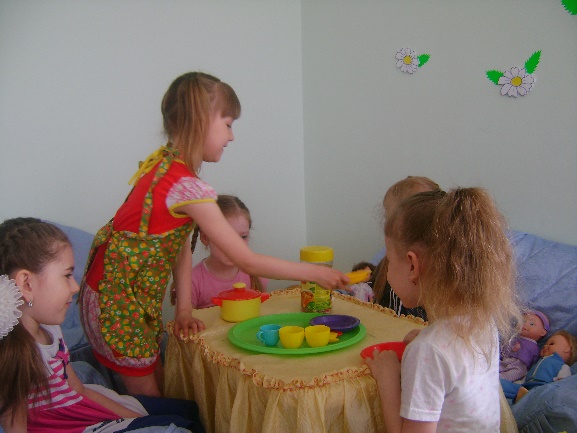 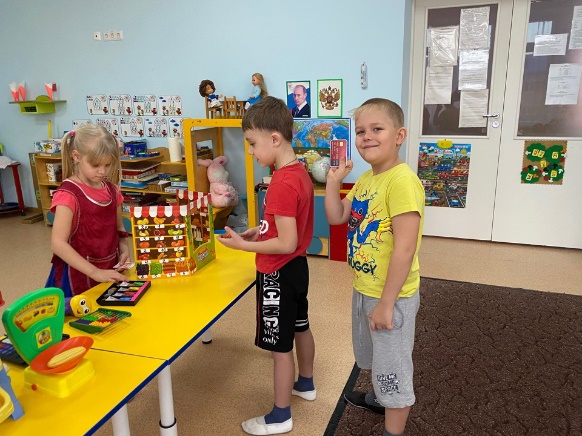 Основной целью этой области является позитивная социализация детей среднего дошкольного возраста, приобщение их к социокультурным нормам, традициям семьи, общества и государства. В связи с этим стоит задача создания условий для усвоения общепринятых моральных и нравственных ценностей и норм. Неотъемлемой частью в приобретении ребенком социального опыта является семья, именно там ребенок приобретает свой первый социальный опыт. Основные этапы формирования личностных качеств ребенка закладываются именно в дошкольном возрасте и преимущественно посредством игры. Используются разные виды игр: дидактические, подвижные, театрализованные, сюжетно – ролевые .Для сюжетно-ролевых игр в группах имеются  атрибуты в соответствии с возрастом и половой принадлежностью детей.Мини – музей «Из истории открытки»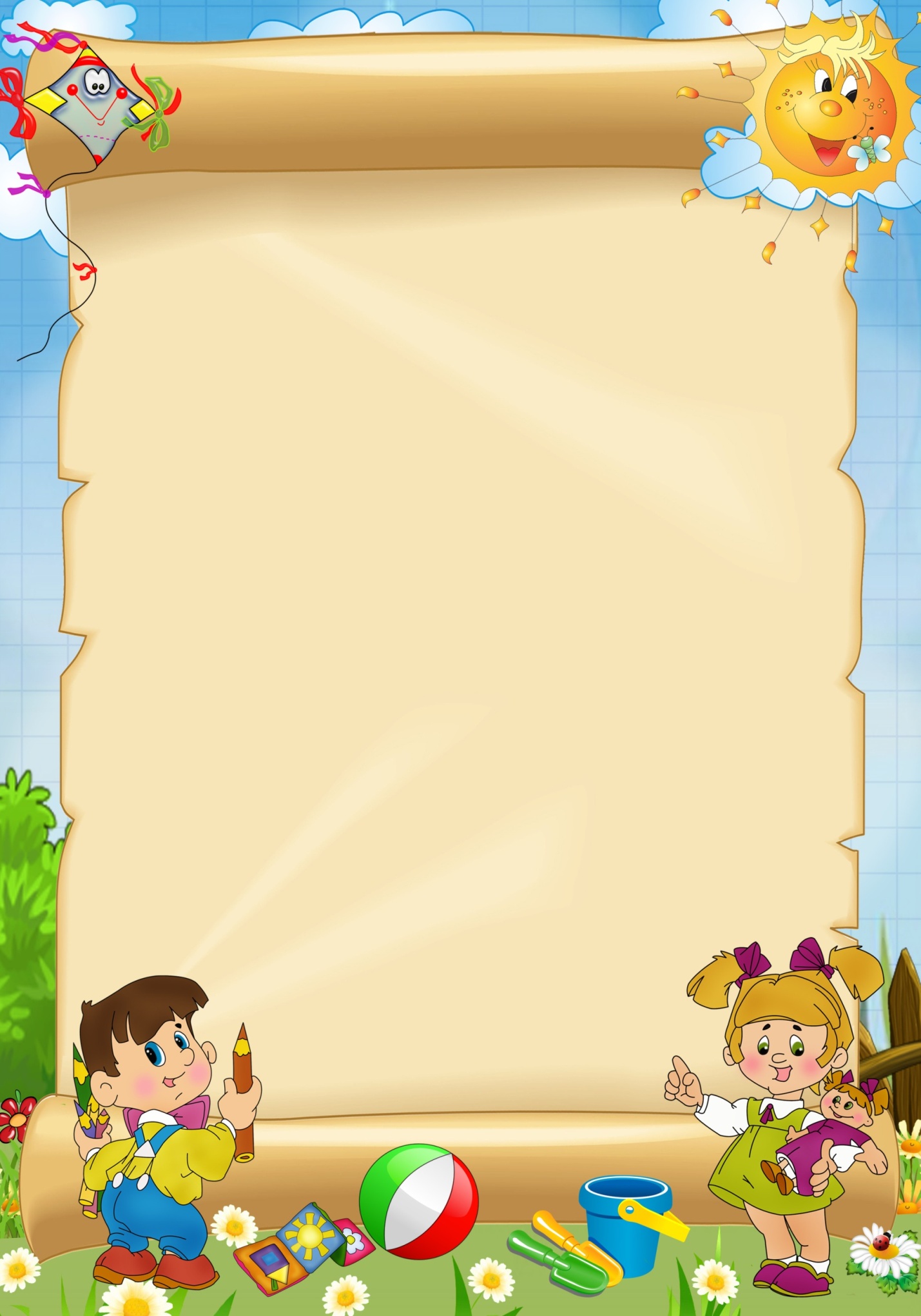 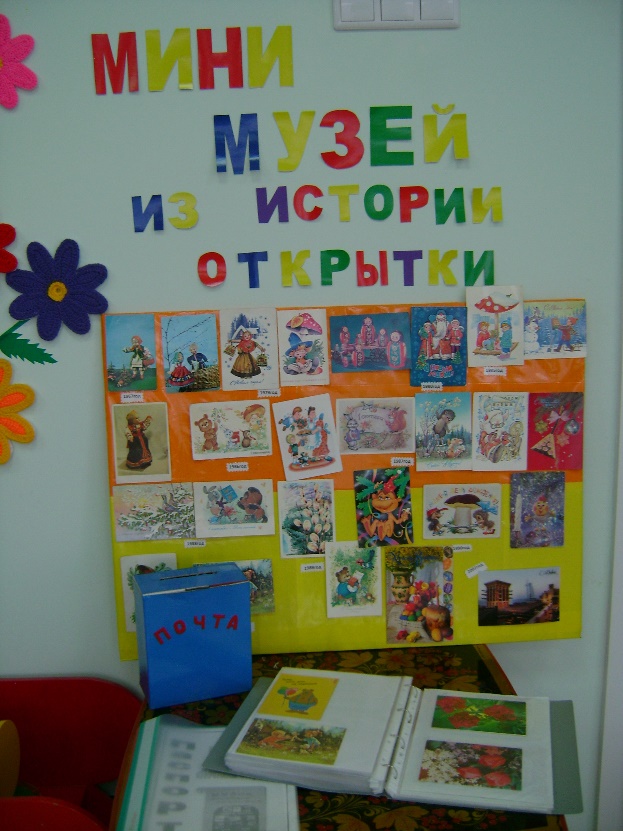      Открытка – это открытое письмо. Ныне ее функции несколько изменились, и мы воспринимаем ее как атрибут праздника и поздравления. Открытки с каждым годом обновляются, становятся более яркими.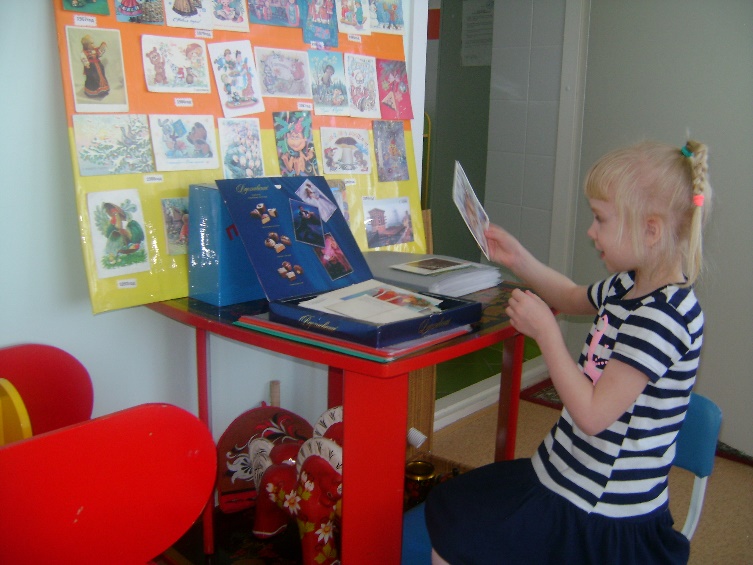 Предметно-развивающая среда– это система условий, обеспечивающих возможность осуществления детской деятельности и предусматривающая ряд базовых компонентов, необходимых для полноценного физического,эстетического, познавательного и социальногостановления    личности ребенка. Роль взрослого заключается в правильноммоделировании такой среды, которая способствуетмаксимальному развитию личности ребенка.Предметно - развивающую среду в группе организую так, чтобы каждый ребёнок имел возможность заниматься любимым делом.Чтобы дать возможность наиболее эффективно развивать индивидуальность каждого ребёнка с учётом его склонностей, интересов, уровня активности.Центры активности наполняю материалами, стимулирующими познавательную, эмоциональную, двигательную деятельность детей. В группе организованы центры, которые позволяют детям объединиться подгруппами по общим интересам.Выводы: развивающая предметно – пространственная среда группы обеспечивает возможность общения и совместной деятельности детей, взрослых, содержательно насыщена, трансформируема, полифункциональная, вариативна, доступна и безопасна. Развивающая предметно- пространственная среда соответствует новым требованиям ФГОС.